LAYANAN AKU GIGI PLUS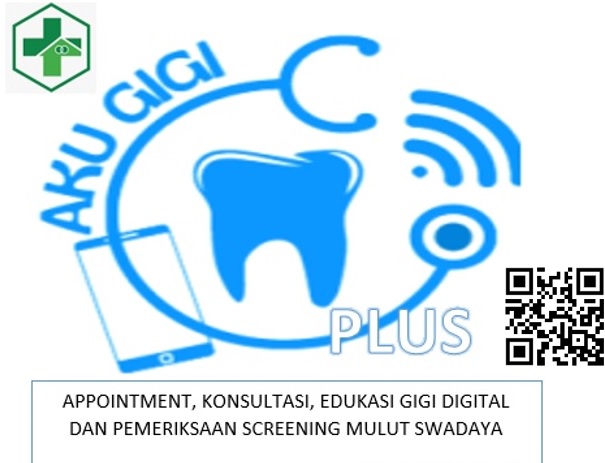 Layanan dapat diakses dengan memindai qr code pada logo AKU GIGI PLUS yang terdapat pada pengumuman baik secara digital maupun yang tertulis di puskesmas.Pengumuman mengenai Layanan AKU GIGI PLUS dapat ditemui di pintu masuk, loket pendaftaran, pintu poli gigi dan di ruangan poli gigi Puskesmas TajurInformasi layanan AKU GIGI PLUS dibagikan oleh bidan desa ke posyandu binaan masing-masingInformasi layanan AKU GIGI PLUS juga dibagikan di setiap penyuluhan kesehatan gigi dan mulut tatap muka.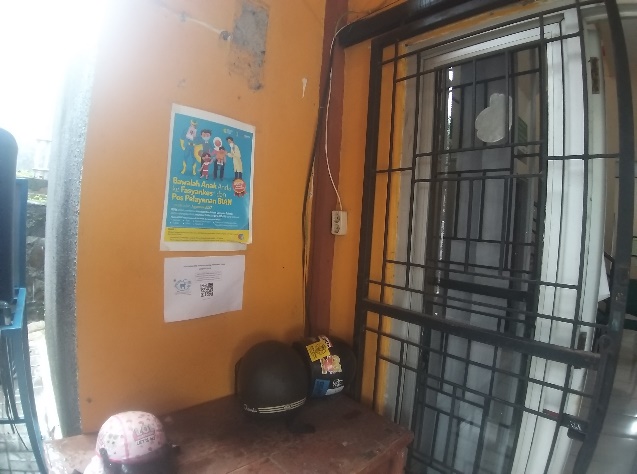 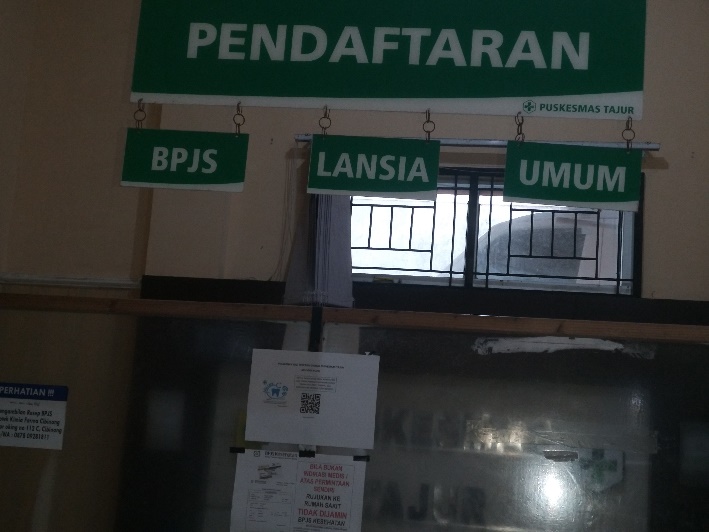 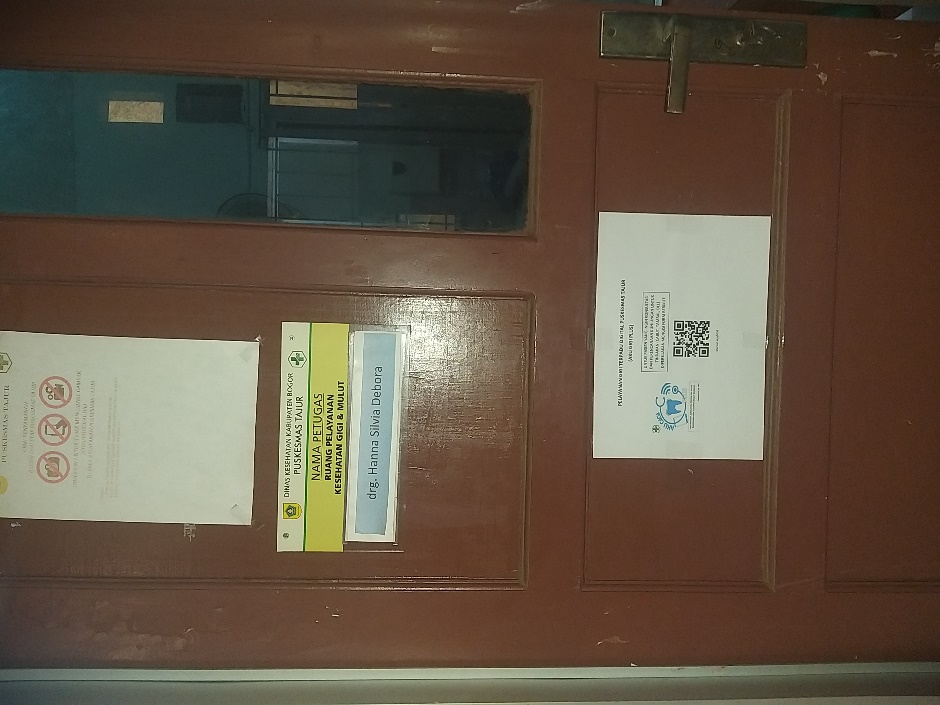 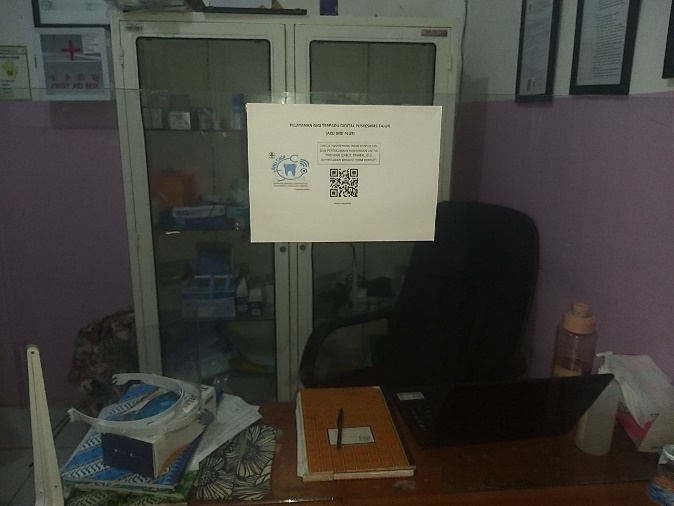 Diseminasi informasi mengenai layanan AKU GIGI PLUS di gedung Puskesmas Tajur